ҠАРАР                                            	             РЕШЕНИЕО внесении изменений в решение Совета сельского поселения Тузлукушевский сельсовет муниципального района Чекмагушевский район Республики Башкортостан от «31» ноября 2017 № 87
«Об установлении земельного налога  на территории сельского поселения Тузлукушевский сельсовет муниципального района Чекмагушевский район Республики БашкортостанРассмотрев протест прокурора  Чекмагушевского района Республики Башкортостан от 31 октября 2023 года № 5-1-2023/Прдп160-23-20800067 на решение Совета сельского поселения Тузлукушевский сельсовет муниципального района Чекмагушевский район Республики Башкортостан от 31 ноября 2017 № 87 «Об установлении земельного налога на территории сельского поселения Тузлукушевский сельсовет муниципального района Чекмагушевский район Республики Башкортостан», в соответствии со статьей 35 Федерального закона от 6 октября 2003 года № 131-ФЗ «Об общих принципах организации местного самоуправления в Российской Федерации», Налоговым кодексом Российской Федерации, Совет сельского поселения Тузлукушевский сельсовет муниципального района Чекмагушевский район Республики Башкортостан РЕШИЛ:	1. Внести в решение Совета сельского поселения Тузлукушевский сельсовет муниципального района Чекмагушевский район Республики Башкортостан от 31.11.2017  № 87  «Об установлении земельного налога на территории сельского поселения Тузлукушевский сельсовет муниципального района Чекмагушевский район Республики Башкортостан» (далее – решение Совета) следующие изменения: пункт 3  решения Совета изложить в следующей редакции: Налог подлежит уплате налогоплательщиками - организациями в срок не позднее 28 февраля года, следующего за истекшим налоговым периодом.  Авансовые платежи по налогу подлежат уплате налогоплательщиками-организациями в срок не позднее 28-го числа месяца, следующего за истекшим отчетным периодом.         2. Настоящее решение распространяется на правоотношения, возникшие с 1 января 2023 года.3. Настоящее решение обнародовать на информационном стенде в здании администрации сельского поселения Тузлукушевский сельсовет муниципального района Чекмагушевский район Республики Башкортостан по адресу: с.Тузлукушево, ул.Центральная, д.73 и на официальном сайте в сети «Интернет».Главасельского поселения                                       Р.К.Валиахметовс.Тузлукушевоот "19" декабря 2023г.№ 25БАШҠОРТОСТАН РЕСПУБЛИКАҺЫСАҠМАҒОШ  РАЙОНЫмуниципаль районЫНЫҢТУҘЛЫҠЫУЫШ АУЫЛ СОВЕТЫАУЫЛ  БИЛӘмӘҺЕ ХАКИМИӘТЕ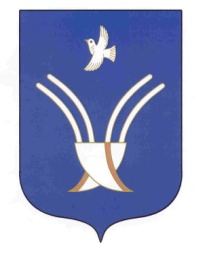 СОВЕТ сельского поселенияТузлукушевский сельсоветмуниципального района Чекмагушевский район Республики Башкортостан